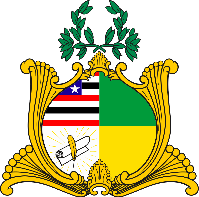  ESTADO DO MARANHÃOASSEMBLEIA LEGISLATIVAGABINETE DO DEPUTADO ESTADUAL DR. YGLÉSIOREQUERIMENTO N°         /2023Senhora Presidente,Na forma do que dispõe o parágrafo único do artigo 132 do Regimento Interno desta Assembleia, requeiro a V. Exa.  que seja determinado o desarquivamento do Projeto de Lei Ordinária nº 389/2022, de minha autoria, sobre o qual regulamenta a advocacia dativa no âmbito do Estado do Maranhão e dá outras providências.                         Assembleia Legislativa do Estado do Maranhão, em 15 de agosto de 2023.DR. YGLÉSIODEPUTADO ESTADUAL